Alix a regardé un bon film hier soir. Il s’agissait d’Invictus. Ce film a été réalisé par Clint Eastwood en 2009. C’est un réalisateur américain très connu, également en tant que comédien. Les deux acteurs principaux sont Morgan Freeman et Matt Damon. L’histoire se passe en 1995 en Afrique du Sud. Nelson Mandela, surnommé Madiba, est devenu Président après avoir milité et mis fin à l’apartheid. Les Afrikaners l’ont tenu emprisonné 27 ans sur une île dans des conditions très difficiles. Il a reçu le Prix Nobel de la Paix en 1993. Le titre du film est tiré d’un poème de Henley que Mandela se récitait en prison pour ne pas sombrer dans le désespoir. Le film expose la manière dont Mandela s’est servi de la coupe du monde de rugby et de l’équipe nationale, Les Spring Bokkes, pour unifier « nation arc-en-ciel ». Alix a beaucoup apprécié ce film.Remplacer chaque nombre par un mot qui convient OU Faites correspondre chaque nombre avec un des mots de la liste pour que le texte ait un sens.Alix a regardé un bon film ❶ soir. Il s’agissait d’Invictus. Ce film a été ❷ par Clint Eastwood en 2009. C’est un réalisateur américain ❸ connu, également en tant qu’acteur. Les deux acteurs ❹ sont Morgan Freeman et Matt Damon. L’❺ se passe en 1995 en ❻ du Sud. Nelson Mandela, surnommé Madiba, est devenu ❼après avoir milité et mis fin à l’❽. Les Afrikaners l’ont tenu emprisonné 27 ans sur une île dans des conditions très difficiles. Il a reçu le Prix Nobel de la Paix en 1993. Le titre du film est tiré d’un ❾de Henley que Mandela se récitait en prison pour ne pas sombrer dans le désespoir. Le film expose la manière dont Mandela s’est servi de la ❿ du monde de rugby et de l’équipe nationale, Les Spring Bokkes, pour unifier « nation arc-en-ciel ». Alix a beaucoup apprécié ce film.Afrique - apartheid - coupe - hier – histoire- mondialement – poème - Président - principaux -  réalisé Remettre dans l’ordre et mémoriser les deux dernières phrases du poème de Henley qui a inspiré le titre de ce film. (en utilisant la technique de récupération espacée)maître - de – suis – mon – Je – le – destinâme- suis – de – le – mon – capitaine - Je Comment s’appelle la jeune fille qui raconte cette histoire ? A-t-elle apprécié le film ?__________________________________________________________________________________________________________________Quel est le titre du film qu’elle a vu hier soir ?_____________________________________________________________________________Par qui a-t-il été réalisé et en quelle année ? Quelle est la nationalité de ce réalisateur ?__________________________________________________________________________________________________________________________________________________________Quels en sont les deux acteurs principaux ?_____________________________________________________________________________Dans quel pays et en quelle année se passe le film ?Quel est le nom du personnage principal du film ? Quel est son surnom ?_________________________________________________________________________________________________________________En quelle année a-t-il reçu le Prix Nobel de la Paix et pourquoi ?____________________________________________________________________________________________________________________________________________________________________________________________________________________________________Comment s’appellent les hommes blancs qui gouvernaient le pays avant cette histoire ?_________________________________________________________Donner la capitale de l’Afrique du Sud et une autre ville. Quand quel hémisphère se trouve ce pays ? Sur quel continent ? Se situe-t-il au bord de la mer ou d’un océan ? Si oui, laquelle/lequel ?____________________________________________________________________________________________________________________________________________________________________________________________________________________________________Remettre les lettres en ordre pour trouver des mots du texte :M. F. L . IB. E. O. N. LT. A . C . R . U . E .A . P. H. T. I . R . A. E . DS. E. D. E. I. P . R . T. NCombien y a-t-il de joueurs dans une équipe de rugby ?_________________________________________________________Quelles étaient les deux dernières phrases du poème de Henley qui a inspiré le titre de ce film ? ____________________________________________________________________________________________________________________________________________________________________________________________________________________________________Observer bien le drapeau de l’Afrique du Sud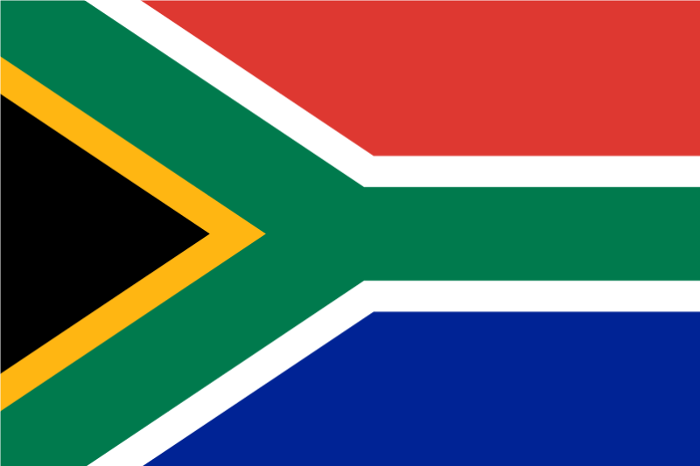 (On peut vérifier l’encodage en demandant combien il y a de couleurs puis quelles sont ces couleurs)Quelles sont les couleurs du drapeau de l’Afrique du Sud ?(on peut utiliser la technique de récupération espacée)Parmi les drapeaux ci-dessous quel est celui de l’Afrique du Sud ?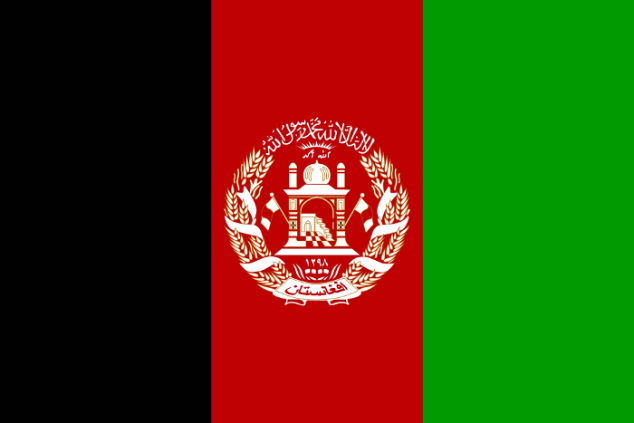 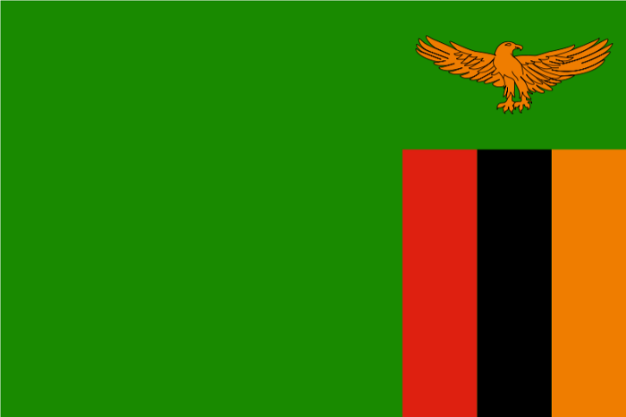 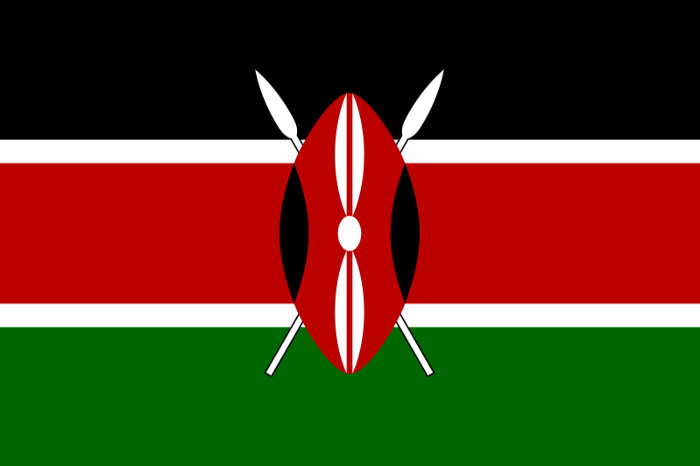 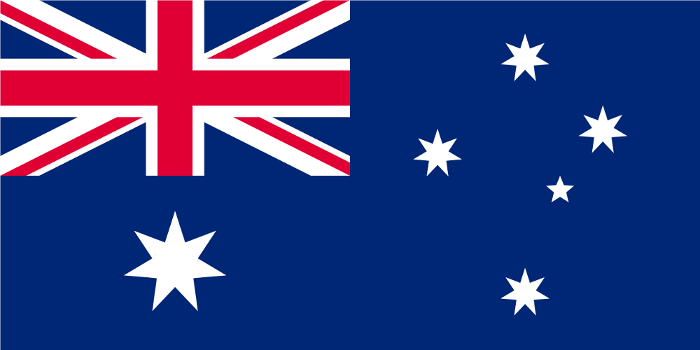 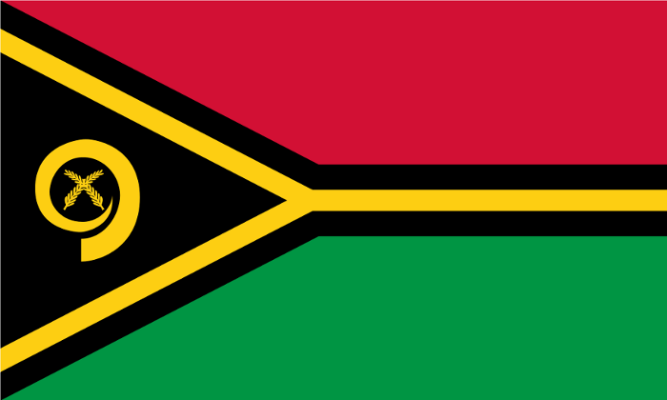 